CHAIRMAN/SECRETARY NEED TO READ THIS OUT!  Derbyshire YFC Weekly Update! County Office – During the school holidays the County Office will only be manned on Mondays between 10.30am and 4.00pm.  If your query is urgent please contact either  Hannah or Drew otherwise leave a message via messenger, text, email or answerphone and your message will be picked up when the office is open. Usual office hours will resume the week commencing Monday 2nd September.Club and Regional AGM’s Please forward the date, time and venue for your club/regional AGM to County Office asap please!  Thank you Hope Valley and Ashover. Also if you are holding a new members evening, please send details!NFYFC finals of the Tug of War competitions on Saturday 3rd August at Tenbury Show, WR15 8AR.  The very best of luck to the Ashover Mens team and the GENSB Hope Valley teamFuture YFC Ashover Show - Wednesday 14th AugustAshover Show After Show Do Saturday 17th August on the showground. https://www.facebook.com/events/395865151201647/permalink/484399872348174/Ashbourne Show and After Show Do – Saturday 17th August at Osmaston Polo GroundHope Show - Monday 26th AugustNFYFC finals Stockman and Young Stockman of the Year competitions on Saturday 1st/Sunday 2nd SeptemberEvents and Activities Committee meeting Thursday 5th September at Matlock MeadowsThe NFYFC final of the Cookery – Saturday 28th September, and Floral Art – Junior, Intermediate and Senior – Sunday, 29th September.  All Competitions will be held at the Autumn Festival, Three Counties Showground, Malvern, WorcestershireCounty Committee AGM’s Thursday 3rd OctoberCounty Dinner and Dance on Friday 11th October at Morley HayesPlease note the Derbyshire YFC website is: http://www.derbyshireyfc.org.uk  and the NFYFC website is: http://www.nfyfc.org.ukJane SmithCounty AdministratorDerbyshire Federation of Young Farmers’ Clubswww.derbyshireyfc.org.ukOffice Hours:Monday and Thursday 10.30 am – 4.00 pm Thursday 8.00 pm – 10.00 pmFriday 2.00 pm – 4.00 pm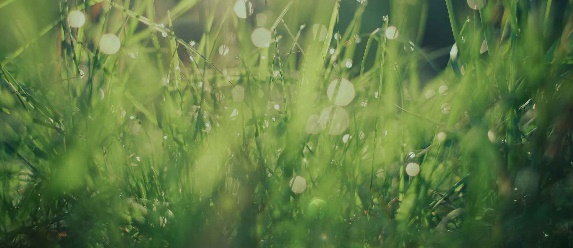 Clubswww.derbyshireyfc.org.ukFun, Learning and Achievement